Knipblad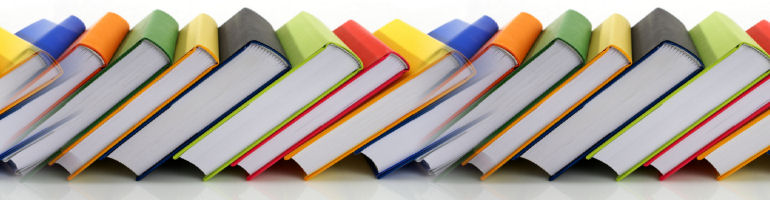 Kaartjes met kwaliteiten die nodig kunnen zijn om tot leren te komen: De ‘lerenkaartjes’Kaartjes met kwaliteiten die nodig kunnen zijn om tot leren te komen: De ‘lerenkaartjes’Kaartjes met kwaliteiten die nodig kunnen zijn om tot leren te komen: De ‘lerenkaartjes’Kaartjes met kwaliteiten die nodig kunnen zijn om tot leren te komen: De ‘lerenkaartjes’Kaartjes met kwaliteiten die nodig kunnen zijn om tot leren te komen: De ‘lerenkaartjes’Kaartjes met kwaliteiten die nodig kunnen zijn om tot leren te komen: De ‘lerenkaartjes’Kaartjes met kwaliteiten die nodig kunnen zijn om tot leren te komen: De ‘lerenkaartjes’Kaartjes met kwaliteiten die nodig kunnen zijn om tot leren te komen: De ‘lerenkaartjes’Meedoen met de lesHuiswerk af hebbenStil zijn tijdens uitlegVragen stellenVinger opstekenLeren van mijn foutenHouden aan mijn planningFouten mogen makenLaten zien wat je al kuntZelf oplossen van problemenSamenwerken Eigen tekstKaartjes met kwaliteiten die nodig zijn om een goede klasgenoot te zijn: ‘klasgenotenkaartjes’Kaartjes met kwaliteiten die nodig zijn om een goede klasgenoot te zijn: ‘klasgenotenkaartjes’Kaartjes met kwaliteiten die nodig zijn om een goede klasgenoot te zijn: ‘klasgenotenkaartjes’Kaartjes met kwaliteiten die nodig zijn om een goede klasgenoot te zijn: ‘klasgenotenkaartjes’Kaartjes met kwaliteiten die nodig zijn om een goede klasgenoot te zijn: ‘klasgenotenkaartjes’Kaartjes met kwaliteiten die nodig zijn om een goede klasgenoot te zijn: ‘klasgenotenkaartjes’Kaartjes met kwaliteiten die nodig zijn om een goede klasgenoot te zijn: ‘klasgenotenkaartjes’Kaartjes met kwaliteiten die nodig zijn om een goede klasgenoot te zijn: ‘klasgenotenkaartjes’Help je klasgenotenHeb respectLaat een ander in zijn waardeLol hebbenVoel je verantwoordelijk voor elkaarLaat een ander uitpratenBegroet je klasgenoten (ook degene die je niet als vriend ziet)Ben geïnteresseerd in de anderVraag hoe het met de ander gaatSpreek af buiten schoolMet iedereen kunnen samenwerkenAssertief zijnVriendelijk zijn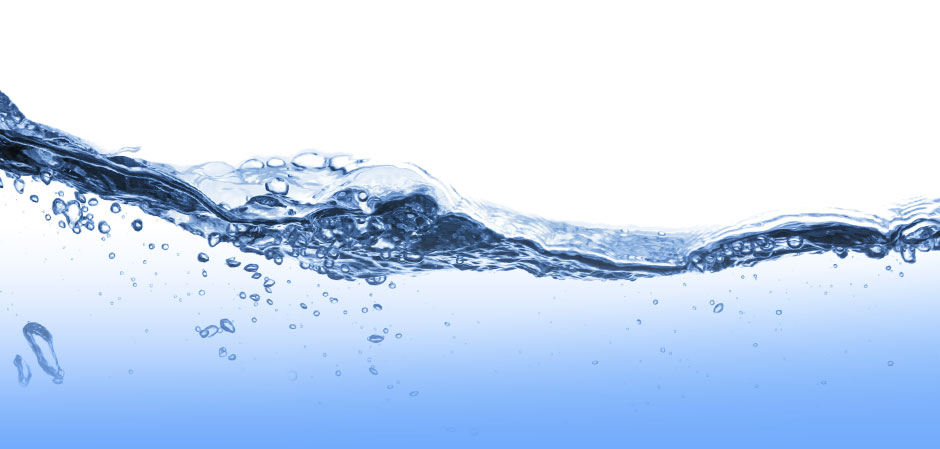 Eigen tekst